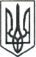 ЛЮБОТИНСЬКА МІСЬКА РАДАХАРКІВСЬКА ОБЛАСТЬВИКОНАВЧИЙ КОМІТЕТРІШЕННЯПро внесення доповнення до переліку та обсягів закупівель робіт з благоустрою Люботинської міської територіальної громади (Додаток 2) Програми реформування і розвитку житлово-комунального господарства Люботинської міської територіальної громади на 2022 – 2024 рокиРозглянувши службову записку заступника міського голови з питань діяльності виконавчих органів ради Станіслава МИКУЛЕНКА та начальника відділу бухгалтерського обліку Юлії ПАВЛЕНКО, керуючись ст. 52, ст. 59 Закону України «Про місцеве самоврядування в Україні», на підставі Постанови Кабінету Міністрів України від 28.02.2022 р., № 169 із змінами В И Р І Ш И В:Доповнити перелік та обсяги закупівель робіт з благоустрою Люботинської міської територіальної громади згідно  Програми реформування і розвитку житлово-комунального господарства Люботинської міської територіальної громади на 2022-2024  роки, а саме: 2. Контроль за виконанням рішення покласти на заступника міського голови з питань діяльності виконавчих органів ради Станіслава МИКУЛЕНКА. Міський голова								Леонід ЛАЗУРЕНКО____________________    №  __________________№з/пЗміст заходівФінансування заходів, 2022 рік,тис. грн.Фінансування заходів, 2022 рік,тис. грн.Фінансування заходів, 2022 рік,тис. грн.Фінансування заходів, 2022 рік,тис. грн.№з/пЗміст заходіввсьогоміський бюджетінші дже релавиконавець124567Додаток 2, п.9.46Послуги із благоустрою (поточний ремонт вулично-дорожньої мережі)100,0100,00виконком